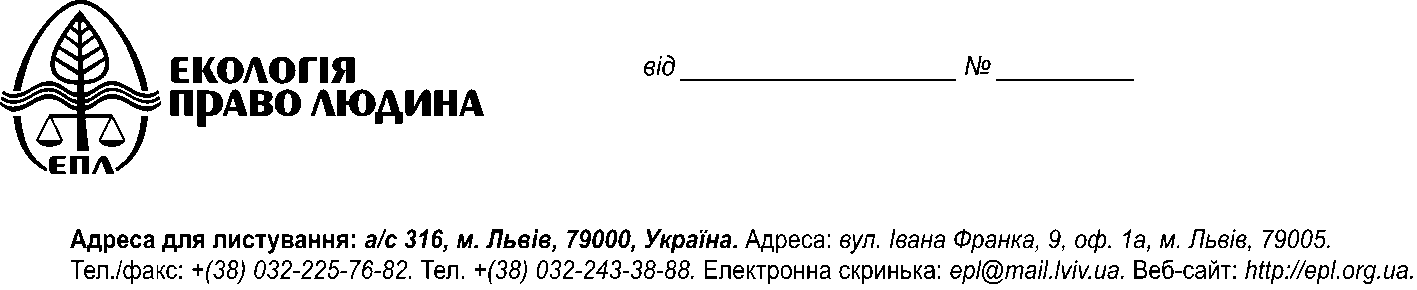 ГУ ДФС в Івано-Франківській областіВул. Незалежності, 20, м. Івано-Франківськ, 76018ДЕІ у Франківській областіВул. Сахарова, 23а, м. Івано-Франківськ, 76014Управління екології та природних ресурсів Івано-Франківської ОДАВул. Сахарова, 23а, м. Івано-Франківськ, 76018СкаргаМіжнародна благодійна організація «Екологія-Право-Людина» відповідно до своїх статутних завдань здійснює захист екологічних прав фізичних та юридичних осіб, захист довкілля, сприяє розвитку природоохоронної справи та розвитку екологічної освіти, науки та культури.	Нами з’ясовано, що свинофермі ТзОВ “Даноша” в селі Лани, Управлінням екології та природних ресурсів Івано-Франківської ОДА було видано дозвіл на викиди, який нещодавно був анульований за зверненням заявника. 16 листопада 2016 року Управлінням екології та природних ресурсів Івано-Франківської ОДА було видано новий дозвіл на викиди забруднюючих речовин в атмосферне повітря стаціонарними джерелами. (Додаток 1)	Опрацювавши документи, на підставі яких видавався попередній дозвіл на викиди (Додаток 2), який на даний момент втратив свою чинність, нами встановлено наявність недостовірних відомостей, які призвели до заниження реальних викидів забруднюючих речовин від свиноферми, а відтак до несплати в повному обсязі екологічного податку, зокрема:	 Занижено рівні викидів метану.Розраховуючи вихід біогазу за рік, розробник документів допустив помилку, вказавши, що він становить 153 153, 0 м3/рік, при обчисленні за такою формулою: 29452, 5*52. Перерахувавши цю формулу, вихід біогазу в цілому по підприємству за рік становить 1 531 530 м3/рік, а не запроектованих  153 153, 0 м3/рік, тобто в 10 разів більше. Метан в біогазі становить 918 918 м3/рік, а не запроектованих 91 891, 8 м3/рік.В результаті допущених помилок, викиди метану від лагун в цілому по підприємству становлять 664, 377 т/рік, а не 66, 437 т/рік.Через заниження показників викидів метану від лагун, викиди метану по підприємству є також недостовірними. Валові викиди за рік по підприємству по метану занижені у 8 разів і мали б становити 682 т замість 84, 2908 т. (с. 35 Документів).  Такі заниження обсягів викидів метану призвели до недоплати екологічного податку за викиди забруднюючих речовин.Так, згідно Довідки щодо сплати податку ТзОВ “Даноша” за викиди забруднюючих речовин, наданої Галицьким відділенням Калуської ОДПІ ГУ ДФС в Івано-Франківській області (Додаток 3), у 2013 році за викиди вуглеводнів ТзОВ “Даноша” сплатило 4 632, 93 грн. Проте, такий податок був сплачений за викиди 84, 2908 т. метану, як передбачено в документах, на підставі яких видавався дозвіл. Враховуючи те, що фактичні обсяги викидів метану становлять 682 т/рік, а не 84, 2908 т/рік, ТзОВ “Даноша” у 2013 році повинно було сплатити 55 296, 56 грн. за ставкою 81,08 грн. за  тонну на кінець 2013 року, що на 50 663, 63 грн. є більше, ніж фактично оплачено. Аналогічні втратив в бюджеті через недоплату екологічного податку спостерігаються у 2014 та 2015 році. У 2014 році ТзОВ “Даноша” сплатило 6 690 грн. за викиди метану, однак повинно була сплатити 59 886, 42 грн., а у 2015 році сплатило 7 401, 68 грн., коли фактично екологічний податок за викиди метану для підприємства становив 59 886, 42 грн. Отже, втрати бюджету від недоплати екологічного податку за викиди метану з 2013-2015 рік становлять  156 334, 79 грн.2) Не враховано викиди всіх забруднюючих речовинВ попередньому дозволі на викиди та документах, що були підставою його видачі не встановлено ліміти викидів таких забруднюючих речовин в атмосферне повітря, як феноли та органічні аміни. Проте, такі викиди на свинофермі мають місце, що підтверджується новим дозволом на викиди для тієї ж свиноферми ТзОВ “Даноша” (Додаток 1), а також для свиноферми ТзОВ “Даноша” в селі Делієве. (Додаток 4) Крім того, не встановлено ліміти викидів завислих речовин, диметиламінів, диметилсульфідів, кислоти капранової, альдегідів пропінових, що також мають місце на аналогічних свинофермах. (Додаток 5)  Наявність таких викидів на всіх свинофермах, в тому числі на свинофермі ТзОВ “Даноша” в селі Лани підтверджується інформацією, яка міститься в примітці до таблиці XII-3 – Величини питомих викидів забруднюючих речовин безпосередньо від тварин, встановлені для різних етапів процесу відтворення, утримання, вирощування та відгодівлі свиней на свинокомплексах потужністю 12, 24 та 36 тис. свиней в рік “Збірника показника емісій, забруднюючих речовин в атмосферне повітря різними виробництвами”. (Додаток 6)Використання “Збірника показника емісій, забруднюючих речовин в атмосферне повітря різними виробництвами” є обов’язковим при визначенні валових обсягів викидів забруднюючих речовин в атмосферне повітря на підприємствах під час ведення державного обліку в галузі охорони атмосферного повітря та обчислення збору, який справляється за викиди в атмосферне повітря, що підтверджується листом Мінприроди від 28.05.2010 р. (Додаток 7) Відтак, ТзОВ “Даноша” ні у 2013, ні у 2014 році та 2015 році не сплачувала екологічного податку за викиди фенолів, органічних амінів, завислих речовин, диметиламінів, диметилсульфідів, кислоти капранової та альдегіду пропінового.3)  Реальна кількість свинопоголів’я на підприємстві є більшою від тієї кількості, щодо якої здійснювався розрахунок викидів забруднюючих речовин. Документи, у яких обґрунтовуються обсяги викидів для одержання дозволу на викиди забруднюючих речовин в атмосферне повітря стаціонарними джерелами для свиноферми ТзОВ “Даноша” розроблялися для підприємства потужністю 11,9 тис. голів свиней на рік. Відтак, всі розрахунки викидів забруднюючих речовин обчислювалися на підставі вищезазначеної кількості поголів’я.  Проте, згідно інформації, наданої в листі Управління Держпродспоживслужби (Додаток 8), у 2015 році було реалізовано 41 005 голів свиней, а у 2016 році – 43 193 голів свиней, що у 3,5 разів більше від тієї кількості для якої розроблявся дозвіл на викиди. Крім того, підтвердженням того, що свиноферма розрахована на більшу потужність від тої, для якої розроблялися дозвільні документи свідчить те, що згідно документів, на підставі яких видавався дозвіл на викиди, на фермі наявні приміщення для одночасного утримання 11 800 голів свиней, а відтак, річний оборот поголів’я складатиме (при 2,5 технологічних обертах на рік)  29 700 голів. Однак, такі цифри не враховуються розробником, і всі розрахунки проводяться для 11 900 голів.Оскільки, фактично на свинофермі перебувало більше тварин, ніж зазначено в обґрунтовуючи матеріалах, кількість виходу гною на свинофермі була також більшою. А звідси випливає, що обсяги викидів забруднюючих речовин були вищими, від тих, які зазначені в документах, у яких обґрунтовуються обсяги викидів, для отримання дозволу на викиди забруднюючих речовин в атмосферне повітря стаціонарними джерелами для свинокомплексу ТзОВ “Даноша” в селі Лани, а отже суми екологічного податку, які сплачувалися ТзОВ “Даноша” були нижчими від тих, які фактично мали бути сплачені.        Відповідно до положення “Про Державну фіскальну службу України”, ДФС України відповідно до покладених на неї завдань контролює повноту нарахування та сплати податків і зборів, здійснює контроль за дотриманням податкового законодавства.Згідно з пп. 54.3.2 ст. 54 Податкового кодексу України, контролюючий орган зобов’язаний самостійно визначити суму грошових зобов’язань, якщо  дані перевірок результатів діяльності платника податків, крім електронної перевірки, свідчать про заниження суми його податкових зобов'язань.Керуючись ст. 123 ПК України, у разі, якщо контролюючий орган самостійно визначає суму податкового зобов’язання на підставі пп. 54.3.2 ст. 54 тягне за собою накладення на платника податків штрафу в розмірі 25 % суми визначеного податкового зобов’язання. Враховуючи вищенаведене, просимо:Здійснити перевірку додержання ТзОВ “Даноша” податкового законодавства при визначенні та сплаті екологічного податку за викиди забруднюючих речовин свинофермою в селі Лани за період 2013-2016 рр.Зобов’язати ТзОВ “Даноша” сплатити в повному обсязі екологічний податок за викиди забруднюючих речовин на свинофермі в селі Лани за 2013, 2014, 2015 та 2016 рр. Накласти на ТзОВ “Даноша” штраф за заниження податкового зобов’язання.Повідомити нас про вжиті заходи та результати перевірки.Просимо надати відповідь в передбачений законом термін у паперовій чи електронній формі. Додатки:Копія дозволу на викиди № 2621284901-1 від 16.11.2016 р.Копія документів, у яких обґрунтовуються обсяги викидів для отримання дозволу на викиди забруднюючих речовин в атмосферне повітря стаціонарними джерелами від 2012 р. (в електронному варіанті).Копія листа Галицького відділення Калуської ОДПІ ГУ ДФС в Івано-Франківській області від 28.11.2016 р.Копія дозволу на викиди № 2621281501-2 від 15.11.2016 р.Копія повідомлення в газеті для обґрунтування зменшення нормативної СЗЗ та отримання дозволу на викиди забруднюючих речовин в атмосферне повітря свинофермою ТзОВ “Лемберг-Агро”.Збірник показників емісій забруднюючих речовин в атмосферне повітря різними виробництвами. (С. 91-101)Копія листа Мінприроди від 28.05.2010 р. № 10415/11/10-10. Лист Управління Держпродспоживслужби в Галицькому районі від 24 лютого 2017 р.Директор 									Олена КравченкоМБО “Екологія-Право-Людина”	Виконавець:Ольга Мелень-Забрамна